ÖZEL EĞİTİMDE DAVRANIŞ PROBLEMLERİ Ve DAVRANIŞ DEĞİŞTİRME YÖNTEMLERİDAVRANIŞSınıf yönetimi, çevreyi etkili bir biçimde organize ederek, öğrenci gelişimlerini gözlemleme, sınıf düzeyine göre ortamı düzenleme, çalışmaya uygun araç-gereçleri belirleme ve hazır hale getirme, öğrenci sorunlarını önceden tahmin etme ve davranışları düzenleyen bir unsurdur.Davranış yönetimi, sınıf normları ve kuralları doğrultusunda öğrencilerin davranışlarını düzenlemek için yapılan eylemlerdir.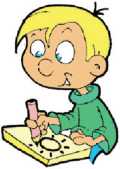 Özyürek’e göre davranış yönteminin iki amacı vardır:Öğrencilerin, sınıfın ve dersin amaçları doğrultusunda sınıf içinde uygun davranış göstermeleri ve bu      davranışları sürdürmeleri için gerekli önlemlerin alınmasıdır.Sınıfın ve dersin amaçlarına uygun olmayan öğrenci davranışlarını, amaçlar doğrultusunda olumlu yönde değiştirmek için gerekli düzenlemelerin yapılması ve denetlenmesidir.DavranışHerhangi bir uyaran karşısında organizmanın verdiği tepkilere davranış denir. Davranışları üç grupta toplayabiliriz;Bunlardan ilki doğrudan gözlenebilen davranışlardır. Jestler, mimikler, konuşma buna örnek gösterilebilir. Bu davranışlar gözlenebilir ve sayısal olarak ifade edilebilirler.İkincisi dolaylı olarak gözlenebilen davranışlardır. Bu gruptaki davranışlar doğrudan gözlenemez ancak sadece tahmin edilir, hissedilir. Örneğin, sevilme, anlama, unutma gibi davranışlar.Üçüncüsü de sinir sistemi nedeniyle meydana gelen davranışlardır. Bunlar kaslar aracılığıyla duyu organlarında meydana gelir.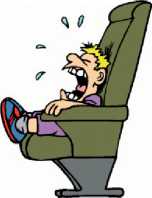 Problem Davranış Nedir?Öğrencinin kendisinin ya da diğer öğrencilerin öğrenmesine engel olan, sosyal ilişkileri ve etkileşimi etkileyen, öğrencinin kendisine, akranlarına, yetişkinlere ve aile bireylerine zarar veren, tekrar eden bir örüntüye sahip olan davranışlardır (Erbaş ve Özkan, 2010).Çocukların Problem Davranış Sergileme NedenleriKendilerini ifade etmek içinilgi çekmek içinintikam almak içinYetersizlik hissettikleri içininatlaşmak içinistediği bir şey alınmadığı zamanSevmediği ortamda bulunduğu zamanOrtamda sevmediği kişi bulunduğu zamanOrtamda sevmediği bir nesne bulunduğu zamanProblem Davranışların Olumsuz EtkileriDavranışı sergileyen bireye olumsuz etkileri;Eğitim olanaklarından en az derecede yararlanırlar.Akranları tarafından dışlanmaktadırlar.Sınıf grup etkinliklerine katılamamaktadırlar.Sınıf grup etkinliklerinden gözleyerek öğreneceği bazı bilgileri öğrenemeyeceklerdir.Akranları tarafından öğreneceği bazı bilgilerden yoksun kalacaktır.Öğretmene olumsuz etkileri;Problem davranışı azalmak ya da olumlu davranış öğretmek için zaman ve çaba harcayacaktır.Problem davranışı azaltmak için çaba harcayacağından eğitime ayıracağı zaman azalacaktır.Diğer öğrencilere ayıracağı zaman azalacaktır.Aileye olumsuz etkileri;Aile içinde pek çok olumsuzluk yaşamalarına ve bireyler arasında iletişim problemleri olacaktır.Aile çocuklarının bu davranışını azaltmak için ilaç tedavisine başvurabilmektedir.Aile çocuklarının olumsuz davranışlarını azaltmak için ceza yöntemlerine başvurabilmektedir.Anne-baba çocuklarının olumsuz davranışlarını azaltmak için çaba ve emek harcayacaktır.UYGULAMALI DAVRANIŞ ANALİZİUygulamalı davranış analizi, sosyal önemi olan davranışları değiştirmeyi amaçlayan, davranışçı kuramın öne sürdüğü, davranış temel prensiplerine dayalı süreçleri kullanan bilim dalıdır.Uygulamalı davranış analizinin ilkeleriUygulamalı olması: Hedef davranışın kuramsal açıdan değil, toplumsal açıdan önemli bir davranış olmasını ifade eder.Arttırılmak ya da azaltılmak istenen davranış toplumsal açıdan önemli olmalı ve acil önem taşımalı.Davranışsal olmalı: bireyin değişen ya da değiştirilmesi planlanan davranışının tam olarak gözlenebilir ve ölçülebilir olmalıdır.Analitik olmalı: eğer işlevsel bir ilişkinin varlığından söz ediliyorsa, davranışın oluşması veya oluşmaması deneysel koşullar altında gösterilmelidir.Teknolojik olmalı: sürecin yazılı olarak tanımlanmasını ve yeterince detayı içermesini ve bir başka uygulamacı tarafından tekrarlanabilir olmasını gerektirir.Kavramsal sistematiğinin olması: uygulamacının izlediği süreçler davranışın temel prensiplerinden kaynaklanıyorsa kavramsal sistematikten söz edilebilir.Etkili olmalı: Çalışma birey için pratik sonuçlar üretmek için davranışı yeterli şekilde gerçekleştiriyorsa etkilidir.Genellenebilir olmalı: davranış değişikliğinin başka durumlar ve başka davranışlar içinde sürdürülebilir olmasıdır.Uygulamalı davranış analizinde basamaklarHedef davranışı belirleme ve tanımlamaHedef davranışı ölçme ve kaydetmeHedef davranış için uygulama yöntemini seçmeHEDEF DAVRANIŞIN BELİRLENMESİ ve TANIMLANMASIHedef davranış, sosyal önemi olan ve değiştirilmesi hedeflenen davranıştır. Bir başka deyişle görülmesi istenen son davranıştır. İyi bir tanımın şu üç ölçütü karşılaması gerekir:Yeterince açık olmalıdır. Tanım herhangi biri tarafından okunduğunda yazan kişi ile anlaşabilmelidir.Tanımda davranışı sınırları çizilmelidir.Tanım mutlaka nesnel olmalı. Yani davranışın gözlenebilir özellikleri ifade edilmeli.Hedef davranış belirlenirken dikkat edilmesi gerekli öğelerBirey ve/veya çevresi açısından işlevsel olmalı.Bireye doğal ortamlarda pekiştireç sağlamalı.Daha karmaşık beceriler için önkoşul nitelik taşımalı.Toplumsal yaşama katılımı kolaylaştırmalı.Bireyin ne yapmayacağını değil ne yapacağını belirtmeli.Hedef davranışı belirlerken; çocuk/birey ile görüşülebilir, bireyin yaşamındaki önemli kişilerden bilgi alınabilir, ölçü araçları uygulanabilir, birey doğrudan gözlenebilir.Hedef davranışı ölçme ve kaydetmeBir davranışı ölçebilmek için ilk aşama davranışı iyi bir şekilde tanımlamaktır. Çünkü iyi tanımlanmamış bir davranış için iki kişinin anlaşması oldukça güçtür. Ayrıca iyi tanımlanmamış bir davranışı ölçmek pek mümkün olmayabilir.Hedef davranışlarının kaydedilmesinin iki amacı vardır:Davranışı değiştirmek için etkili yöntemi belirlemeye zemin hazırlar.Davranışı değiştirmek için yapılan uygulamanın etkili olup olmadığını belirlemeye hizmet eder.Kayıt TeknikleriABC kaydı.Kalıcı davranış ürünü kaydı.Fotoğraf ve video ile kayıt.Kontrol listeleri ile davranış kaydı.ABC Kaydı: Davranış öncesi ve sonrasında neler olup bittiğine ilişkin, ayrıntılı biçimde veri toplamak için doğrudan gözlemlere yer veren kayıt türüdür. ABC kaydı ile hedef davranışa/davranışlara karar verilir.Bu kayıt tekniğini kullanacak olanlar bu kaydı üç farklı yer ve zamanda tutmalıdırlar. Böylece davranışının hangi sürelerde ve nerelerde ortaya çıktığı anlaşılır. Bu aynı zamanda gözlemin güvenirliği için de gereklidir. Benzer kayıt tekniklerinde de buna riayet edilmelidir.ABC Kayıtlarında birden çok sayıda hedef davranış belirlendiyse ve bu davranışlar üzerinde aynı anda çalışılamıyorsa öğretmen bu davranışlardan sosyal açıdan öncelikli davranışı hedef davranış olarak belirler. Bu durumda;Sakınca derecesi,ileride kullanılma olasılığıSüreğenlik derecesiBireye pekiştireç sağlama olasılığıBaşka davranışlar için önkoşul niteliği taşımasıDeğiştirme kolaylığıMaliyetinin uygunluğu gibi noktalara dikkat edilerek hedef davranış belirlenir.2-Kalıcı Davranış Ürünü Kaydı: Haftalık hece testinde doğru sözcük sayısı, bilgisayar klavyesi ile yazılan doğru sözcük sayısı, öğrencinin resminde yer alan perspektif sayısı gibi pek çok akademik davranış kalıcı ürünü olan davranışlardır. Bu tür davranışların ürünleri kayıt edilir.Kalıcı ürünleri ölçmek için dikkat edilmesi gereken üç ilke vardır:Hedef davranışın her meydana gelişi aynı kalıcı ürünle sonuçlanmalıdır.Kalıcı ürün yalnızca hedef davranışın sonucunda ortaya çıkmalıdır.Eğer kalıcı ürünü kayıt ederken araç-gereç kullanılacaksa, bunlar hedef davranışı etkilememelidir.Kalıcı ürün kaydı yapılabilecek davranışlara örnekler:Oturma odasında bırakılan eşya/giysi sayısıBulaşıkların yıkanıp yıkanmadığıOyuncakların yere atılıp atılmadığıLambaları söndürülüp söndürülmediğiHalının ya da yatağın ıslatılıp ıslatılmadığıÇocuğun saçının taranıp taranmadığıHatalı üretilen parçalarYanlış park edilen araçlarŞiddetli yağıştan sonra kar ve buzun temizlenip temizlenmediğiBir davranışı kayıt etmek için harcadığınız çaba o davranışı gerçekten değiştirme isteğiniz ile yakından ilgilidir.3-Fotoğraf	ve Video ile Kayıt: Zaman zaman kalıcı ürünlerin daha da kalıcılığını sağlamak amacı ile fotoğraflar ve video kayıtları kullanılabilir.Örneğin: Tırnak yeme davranışını değiştirmeyi hedefliyorsanız. Düzenli aralıklarla öğrencinin ellerinin fotoğrafını çekebilirsiniz. Tırnak boyunu cetvelle ölçerek kayıt eder. Fotoğraf kanıtlarını kullanabilirsiniz. Bir başka örnek olarak öğrencilerin legolarla yaptıkları ürünleri fotoğraflayabilirsiniz.4-Kontrol Listeleri ile Davranış Kaydı: Öğretmenler tarafından kolayca kullanılabilir. Ancak kontrol listeleri oluşturulurken davranış yaptı/yapmadı, doğru/yanlış, uygun/uygun değil gibi kategorilere ayrılmalıdır. Özellikle güvenlik gerektiren işlerin kaydında uygundur. Çocukları kendi odalarını ya da masalarını temizlemeleri, bir tabağa yerleştirilecek yiyecekleri yeri ve sırası (yiyecek hazırlama) gibi davranışlar kayıt edilebilir.  4-    DAVRANIŞ KAYDI TEKNİKLERİ1-Kesin Kayıt TeknikleriOlay kaydıSüre kaydıBekleme süresi kaydıOlay kaydı: En pratik ve en kullanışlı kayıt etme süreçlerinden biri sıklık sayma ya da olay kaydıdır. Bu kayıt türünde gözlemci belirlenen gözlem zamanı boyunca oluşan davranışların kaç kez oluştuğunu sayar. Davranışları sayma;Davranışın açık başlangıç ve bitişi olduğunda oldukça kullanışlıdır. Eğer davranış bazen 10sn. bazen de 10 dakika sürüyorsa olay kaydı bu tür davranışlar için uygun değildir.Davranış çok sık meydana geliyorsa, davranışı bütün bir zaman diliminde izlemedikçe saymak mümkün değilse olay kaydı uygun değildir.Süre kaydı: Hedef davranışın ne kadar süre ile devam ettiğinin belirlenmesi amacıyla tutulan kayıtlardır. İki türü vardır.Gözlem süresinde gerçekleşen her bir davranışın süresi kayıt edilebilir.Gözlem süresinde gerçekleşen tüm davranışların toplam süresi kayıt edilebilir.Süre kaydı yaparken kronometreli ya da dijital bir saat en iyi araçtır. Zamanı gösteren video kayıtları incelenerek, süre kaydı yapılabilir.Süre kaydında, gözlemci davranışın tamamlanmasına en yakın saniye, dakika ya da çeyrek saati kayıt etmeyi tercih edebilir.Süre kaydında;Gözlem süreleri eşitse tepki süreleri doğrudan grafiğe işlenebilir.Gözlem süreleri eşit değilse tepki oranı hesaplanır.Teki oranı=tepki süresi/gözlem süresiBekleme süresi kaydı: Bazı durumlarda bir uyaranla davranışın başlaması ya da tamamlanması arasında geçen süreyi belirlemek önemlidir. Bekleme süresi kaydı süre kaydındaki ilkeler dikkate alınarak tutulur.Örnekler:Öğretmenin “yerine otur” demesinden sonra öğrencinin yerine oturması arasında geçen süre.Bir lokantada yemeklerin sipariş edilmesinden sonra yemek servisi arasındaki süre.Bir çağrının ulaşması ile cevaplanması arasındaki süre.“odanı temizle” yönergesi ile işin tamamlanması arasındaki süre. (Sürenin uygun olmadığı durumlarda gerekebilir) 2-Yaklaşık Kayıt TeknikleriZaman aralığı kaydıBütüncül zaman aralığı kaydıKısmi(parçalı) zaman aralığı kaydıAnlık zaman örneklemi kaydı.Zaman aralığı kaydı: Gözlem süresi eşit zaman aralıklarına bölünerek, bu aralık içinde davranışın oluşup oluşmamasının kayıt edilmesidir. Örneğin: iki dakikalık bir gözlemde “Öğrencinin önündeki işe dikkat etmesi” kayıt ediliyor olsun,0 SANİYE 1 DAKİKAÖğrenci gözlem süresinin %50’sinde işe dikkat etmiştir. 6/12 x 100= %50Bütüncül kayıt: Belirlenen zaman aralığı süresince, davranış devam ediyorsa o davranış “var” kabul edilir. Davranış aralık süresince devam etmiyorsa “yok” kabul edilir.Kısmi (parçalı) kayıt: Belirlenen zaman arlığı içinde davranış gerçekleşmişse “var” kabul edilir. Davranışın gerçekleşme sayısı ya da süresi önemli değildir.Anlık zaman örneklemi kaydı: Gözlem süresi 5 -10 dakikalık zaman aralıklarına bölünür ve zaman aralığı sonunda gözlenerek davranışın gerçekleşip gerçekleşmediği kayıt edilir. Bu yöntem ile birden çok sayıda davranış aynı anda kayıt edilebilir.Tepki sayısı/gözlem sayısı X 100= Tepki yüzdesiTepki sayısı/gözlem sayısı= Tepki oranıUYGUN DAVRANIŞLARIN ARTIRILMASI: PEKİŞTİRMEİzlediği davranışın gerçekleşme olasılığını arttıran veya davranışın sürmesini sağlayan uyaranların ortama eklenmesi veya çekilmesi sürecine pekiştirme denir.İki türü vardır;1.Olumlu pekiştirme2.Olumsuz pekiştirme1-Olumlu PekiştirmeOlumlu pekiştirme, bir davranışı izleyen durumda ortama bir uyaranın eklenmesiyle o davranışın ileride yapılma olasılığının arttırılmasıdır.Olumlu pekiştirmede yer alan uyarana pekiştirici uyaran ya da pekiştireç adı verilir. Olumlu pekiştireçler iki başlık altında incelenebilir:Öğrenilmemiş pekiştireçler (birincil pekiştireçler)Öğrenilmiş pekiştireçler (ikincil pekiştireçler)Öğrenilmemiş pekiştireçler (birincil pekiştireçler): Doğal yaşamı sürdürmek için gerekli olan ve biyolojik önem taşıyan uyaranlardır. Bu uyaranlar öğrenilmemiştir ve yaşamsal önemleri vardır. Örneğin; yiyecekler, içecekler, barınma, uyku gibi.Yiyecek içecek türü pekiştireçler küçük çocuklarda ve işlevde bulunma düzeyi sınırlı olan bireylerde etkilidir ancak eğitim ve işlevde bulunma düzeyi arttıkça önemlerini yitirirler.Öğrenilmemiş pekiştireçlerin özellikleri:Etkileri bulundukları durumlara göre değişiklik gösterir. Örneğin;karnı tok bir çocuk için yiyecek etkili olmayabilir.Sunulmaları iyi planlanmadığında “doygunluk” ya da “yoksunluk” yaratabilirler.Pekiştireç olma özelliklerini hiçbir zaman yitirmezler çünkü yaşamsal gereksinimdirler.Yiyecek pekiştireçleri diyetli birey için titizlikle seçilmelidir.Doygunluğu ve hızlı tüketimi önlemek için az miktarda sunulmalıdırlar.Öğrenilmemiş pekiştireçlerin yararları: Öğretim gerektirmezler. Ancak ikincil pe- kiştireçlerle birlikte kullanılması önerilebilir.Öğrenilmemiş pekiştireçlerin sınırlılıkları: Doygunluk oluşturabileceğinden uzun süre etkili olmayabilir. Her zaman her yerde kullanılması kolay olmayabilir, her zaman her yerde temini mümkün olmayabilir.Öğrenilmiş pekiştireçler (ikincil pekiştireçler): Yaşamsal bir önem taşımamalarına rağmen davranışların arttırılmasında ve sürdürülmesinde etkili biçimde kullanılabilirler. Birincil pekiştireçlerle kullanımı sonucu tek başlarına pekiştireç olma özelliği kazanabilirler.Öğrenilmiş pekiştireçlerin yararları: Ulaşılması ve uygulanması her zaman her yerde kolaydır. Kolayca çeşitlendirilebilir.Öğrenilmiş pekiştireçlerin sınırlılıkları: Birincil pekiştireçlerle birlikte kullanılarak öğretim sürecinden geçmesi durumu sınırlılık olarak ifade edilir ancak öğrenilmiş pekiştireçlerin yararı çok daha fazladır.Öğrenilmiş Pekiştireç TürleriSosyal pekiştireçlerSözsüz ifadeler: gülümseme, alkışlama, baş ile onaylama, göz kırpma.Bedensel iletişim: kucaklama, başını okşama, sırtını sıvazlama, yüzüne dokunma, makas alma.Sosyal ortamlarda yakınlık: Öğretmen masasının yakınına oturma, yemek saatinde yan yana oturma, birlikte sınıf panosunu yerleştirme.Ayrıcalık tanıma: Bahçede oynamasına izin verme, sınıf defterini okul müdürüne götürme.Övgü sözcükleri ya da sözcük grupları: aferin, ne kadar güzel, bunu sen mi yaptın, çok iyi bir iş gibi.Etkinlik pekiştireçleriŞarkı söylemek, yap-bozla oynamak, şiir okumak gibi sözel ya da bedensel bir uğraşı gerektirirler. (Az yeğlenen bir etkinliğin ardından çok yeğlenen bir etkinliğin yapılmasına izin vermek, az yeğlenen etkinliğin yapılmasını artırır. [Premack ilkesi])Nesnel PekiştireçlerOyuncak ya da araç-gereç ve materyaller.Sembol pekiştireçlerKendi başlarına anlamı olmayan ama başka pekiştireçlere dönüştürülebilen sembollerdir. Para, gazete kuponları, yıldızlar, jeton gibi.2- Olumsuz PekiştirmeBir davranışı izleyen durumda ortamdaki ses, sıcaklık, ışık, koku gibi itici uyaranın çekilmesiyle, o davranışın yapılma olasılığını artırılmasıdır. Örneğin: Açık pencereden gelen gürültünün işe dikkat davranışını engellemesi durumunda pencerenin kapatılması ile bu davranışın artması olumsuz pekiştirmedir.Ortamda bir itici uyaranın varlığını gerektirdiği için eğitim ortamlarında sıkça yer verilmesi uygun değildir. Çünkü olumsuz pekiştirme itici uyaran üzeride yoğunlaşır. Dolayısıyla kaçma ve kaçınma davranışlarını artırır.Olumlu/Olumsuz Pekiştirmede Genel KurallarPekiştirme uygun davranışa bağımlı olmalıdır.Pekiştirme uygun davranışın hemen ardından sunulmalıdır.Programın başlangıç ve edinim aşamalarında davranış sürekli pekiştirilmelidir.Etkili pekiştireçler kullanılmalı ve pekiştireçler çeşitlendirilmelidir.Pekiştireçler etkili pekiştireç tarifeleri kullanılarak uygulanmalıdır.Pekiştireçler uygulayıcı tarafından kolay bulunulabilmeli ve kullanımı kolay olmalı.Pekiştireç öğrenci için etkili olmalı. Yaşına cinsiyetine ve ilgilerine uygun olmalı.Pekiştireç doygunluk sağlamamalı.“seni sevmem”,”seni terk ederim”...vb. ifadeler pekiştireç olarak kullanılmamalı.Pekiştirme TarifeleriPekiştirme kurallarından birisi de etkili pekiştirme tarifelerinin kullanılmasıdır. Pekiştirme tarifeleri şöyle gruplanır:Sürekli pekiştirme: Davranışın her oluşmasının pekiştirilmesidir.Aralıklı pekiştirme: Davranışın farklı oran ve zamanda pekiştirilmesidir.Oranlı PekiştirmeSabit oranlı pekiştirme: Sabit bir oran belirlenir. Davranış belirlenen oranda gerçekleştiğinde pekiştireç sunulur.Değişken oranlı pekiştirme: Davranışı pekiştirmek üzere bir oran belirlenir ve bu oran değişken olarak uygulanır.Süreli pekiştirmeSüreli davranışlarda, davranışın süresi artırılmak istendiğinde belli bir zaman aralığı içinde davranışın gerçekleşmesi pekiştirilir.Sabit süreli pekiştirme: Sabit bir zaman aralığı içinde davranışın gerçekleşmesi pekiştirilir. iki şekilde uygulanabilir. Örneğin: Ali yerinde oturma davranışı için SSP5 ile pekiştiriliyor olsun. Ali 9.00’da derse gelir ve yerine oturur. 9.05’te pekiştireç kazanır. Davranış devam ederse 9.10 ve 9.15’de de pekiştireç kazanabilir. Bir başka uygulama biçiminde, Ali 9.00-9.05 arasında yerinde oturduğu için 9.05’te pekiştireç kazanır, fakatde yerinden kalkar. 9.09 da yeniden oturur. 5 dakikalık pekiştirme süresi 9.09’dan başlar yani hiç yerinden kalkmazsa 9.14’de pekiştireç kazanabilir.Değişken Süreli Pekiştirme: Davranışın pekiştirilme süreleri değişkendir. Davranışın belirlene zaman aralığı içinde gelişigüzel pekiştirilmesini içeri Örneğin DSP15 uygulanıyorsa. 15 dakikanın ortasında, başında, sonunda pekiştireç sunulur. Örneğin 9. dakikada, 17. dakikada, 35. dakikada gibi.UYGUN OLMAYAN DAVRANIŞLARIN AZALTILMASIUygun olmayan davranışların azaltılması konusunda yapılması gerekenlerden önce bu konuyla ilgili aşağıdaki temel kavramların bilinmesi yararlı olacaktır.Davranışları azaltma teknikleri: Bir davranışın ileride oluşma olasılığını azaltmak ya da ortadan kaldırmak amacıyla kullanılan teknikleri ifade eder.Uygun olmayan davranış: Bireyin hem kendisi hem de çevresine zarar veren ve bireyin sosyal yaşama uyumunu zorlaştıran davranışlar olarak tanımlanabilir.Davranışın azaltılması gerektiğine karar vermek için sıklık, süre, yoğunluk ve bekleme süresi olmak üzere dört farklı davranış özelliğine dikkat etmek gerekir. Bir başka deyişle bir davranışın süresi, sıklığı, yoğunluğu ve davranışa başlama süresi azaltılabilir.Sıklık: Bir davranışın belirli bir süre içinde yapılma sayısı değerlendirilir. Örneğin; bir öğrenci ders süresince 5 kez tuvalete gidiyorsa sık yapılan ve sıklığı azaltılması gerekli bir davranış olarak ifade edilebilir.Süre: Bazı davranışlar sayılamaz ancak süresi değerlendirilebilir. Bu durumda süre dikkate alınır ve davranışın oluşum süresi azaltılabilir. Örneğin; öğrenci tahtayı 1 dakikada silmesi gerekirken 5 dakikada işini bitiriyordur. O halde tahtayı silme süresi azaltılabilir.Yoğunluk: Oluşan davranışın şiddeti ya da gücüyle ilgilidir. Örneğin; öğrenci defterini öyle güçlü bastırarak siliyordur ki sayfası deliniyordur. Burada silgiyi kullanma şiddeti azaltılabilir.Bekleme süresi: Davranışım başlaması için verilen yönerge sonucunda davranışın başlamasına kadar geçen sürenin uygunluğu değerlendirilir. Örneğin; öğrenci zil çaldıktan 5 dakika sonra sınıfa girmektedir. Öğrencinin sınıfa girme süresi azaltılabilir.Uygun Olmayan Davranışları Azaltmada Olumlu YaklaşımlarEn ılımlıdan en az ılımlıya doğru davranış azaltma yöntemleri  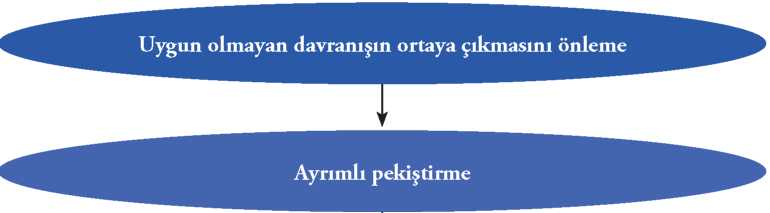 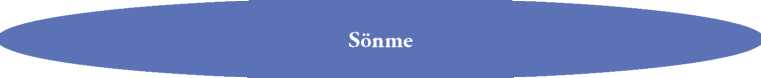 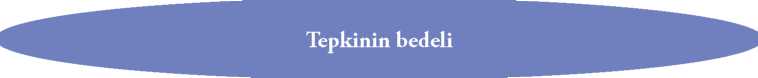 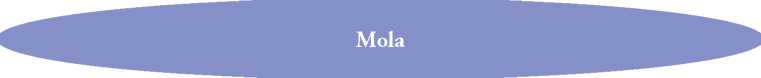 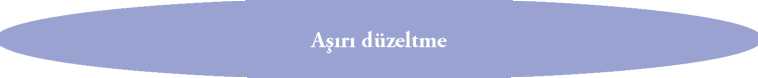 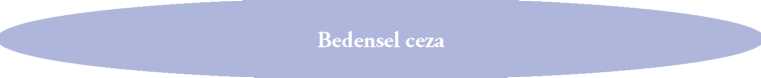 Uygun Olmayan Davranışları ÖnlemeUygun olmayan davranışla ilgili çevresel koşulları belirlemek ve bu koşulları değiştirmek davranışları azaltabilir. Uygulayıcı davranışı izleyerek davranış öncesindeki ön uyaranları kontrol ederek davranışın oluşumunu engelleyebilir.Bir diğer önemli durum davranışların sonuçlarıdır. Davranışın hemen ardından gelen olumlu yada olumsuz tepkiler davranışın yapılma eğilimini yada sıklığını artırıyorsa muhtemelen bunlar pekiştireç etkisi gösteriyordur. Bazen bunlar ceza gibi görünse de pekiştirici etki yapıyor olabilir.Örneğin: Öğretmen uygun olmayan davranışın ardından uyarıda bulunmasına, kızmasına ya da ceza vermesine rağmen çocuğun davranışı artar. Oysa burada öğretmen davranışa dikkat etmektedir. Öğretmen dikkati davranışı artırır.Uygun olmayan davranışları önleme için kullanılabilecek yollar: a)Davranış zincirini durdurmaYakınlık kontrolüŞakayla karışık kontrolBeklenen davranışa ilişkin öğretimsel kontrol ve yönergeler sağlamakProblem çözme fırsatı yaratmaUyaran değişikliğiSınıfta ortaya çıkabilecek uygun olmayan davranışları önlemeÖğrencileri beklentileri konusunda bilgilendirmeOlumlu öğrenme iklimi oluşturmaİlginç (anlamlı) öğrenme deneyimleri sağlamaTehditten kaçınmaTarafsız davranmaKendine güven sergileme ve ve öğrencilerde oluşturmaÖğrencilere olumlu atıfta bulunmaSınıftaki fiziksel düzenlemelere dikkat etme ve zaman ayırmaOlumlu modeller kullanmaSerbest zamanları sınırlandırmaAkran etkileşimiAkranlarla etkileşim sağlama amacı bireyde uygun olmayan davranışların ortaya çıkmasını engelleyebilir. Bu strateji öğrencinin akranlarıyla etkileşimini arttırır, çözüm üretmek için fırsatlar yaratır. Ayrıca uygun olmayan davranış akran etkileşimiyle okulda çözülür ve diğer yöntemlere göre daha çok pekiştireç sağlayıcı olması nedeniyle davranışın sürekliliği de sağlanabilir.Ayrımlı PekiştirmeAyrımlı pekiştirmede, uygun olmayan davranışların azaltılması için uygun davranışın artması ya da sürdürülmesi iki temel pekiştirme ilkesine dayanır.Birincisinde davranış uygun ayırt edici uyaranı izlediğinde pekiştirilir. Örneğin: sınıf içinde konuşma bazı koşullarda uygun bazı koşullarda uygun olmayabilir. Bu durumda sınıf içinde konuşma belli bir uyaranın (öğretmenin soru sorması gibi) varlığında pekiş- tirilirken diğer durumlarda pekiştirilmez.ikinci uygulamada ise diğer davranışlar görmezden gelinirken bir hedef davranış pekiştirilir. Böylece pekiştirilen davranış artarken görmezden gelinen davranış azalır. Örneğin: “Öğretmenim, ben” diyerek parmak kaldırma davranışı görmezden gelinir. Herhangi bir olumlu davranış pekiştirilir.Ayrımlı pekiştirmenin anahtarı yine pekiştirmeden geçer.SönmeSönme, daha önceden pekiştirilen bir davranıştan pekiştirmenin geri çekilmesi yoluyla hedef davranışın yoğunluğunun ve/veya sıklığının dereceli olarak azaltılması sürecidir.Örn: Öğrenci sürekli yerinden kalkarak ve sınıfta gezinerek, öğretmeninin “yerine otur” demesi ile geçici bir süre yerine oturur. Bu döngü tekrarlanmaya başlar. Yani çocuk tekrar yerinden kalkar, öğretmen yerine otur der.Sönme, uygulayıcının bir pekiştirme biçimi olarak normal koşullar altında dikkati toplayan davranışı görmezden gelmesidir.Sönme uygulanmayacak problem davranışlara örnek olarak parmak emme, saldırganlık gibi davranışları verebiliriz.Sönme Patlaması: Sönme patlaması sönme uygulamasının başlamasından sonra hedef davranışın yoğunluğunun veya sıklığının geçici olarak artmasıdır.Sönme tekniğini uygularken izlenecek basamaklar:Hedef davranışı izleyen bütün pekiştireçler belirlenir.Hedef davranışı izleyen bütün pekiştireçler geri çekilir.Hedef her yapıldığında görmezden gelinir.Sönme uygulaması süresince uygun davranışları pekiştir.Kendiliğinden geri gelme ve sönme patlaması yaşandığında tutarlı olunmalıdır.Uygulayıcı dikkatinin uygun davranışlar üzerinde olduğunu göster ve öğret.Sönmede Dikkat Edilmesi Gerekenler:Davranış her yapıldığında görmezden gelinmelidir.2-Uygulayıcı ve çocukla ilgili diğer kişilerin de birbirleriyle tutarlı olması kesinlikle şarttır.3-Pekiştirme kaynağı kontrol edilemiyorsa, sönme etkili bir yöntem olmayabilir.Sönmenin avantajları;Sönme, sözel ya da bedensel zorlama kullanmaksızın uygun olmayan davranışların azaltılmasında etkili olabilir. Sönme, bir ceza uygulaması değildir.Uygun olmayan davranış görmezden gelinirken uygun olan davranışların pekiştirilmesi sönme sürecinin en önemli öğesidir.     4.Tepkinin BedeliTepkinin bedeli, uygun olmayan davranışı izleyen biçimde, elde ettiği ödüllerin (yıldız, gülen yüz) geriye alınmasıdır.Örn: Sınıf başkanlığını elinden alma,Müzik dersinde şarkı söyletmemeSınıf defterini imzalatmaya götürmeme gibiTepkinin bedelinin avantajları;Sembol pekiştirme ve diğer olumlu pekiştirme uygulamaları ile birlikte kullanılabilir.Evde ve okulda kolayca kullanılabilir.Tepkinin bedeli uygulaması davranışları azaltmada hızla etki gösterir. Etkisi uzun dönemlidir.Tepkinin bedeli sürecinde uygulamacı değişmesi gereken davranışlara odaklanır.Tepkinin bedeli sürecinde uygun olmayan davranış ile pekiştirecin geri alınması arasında küçük bir gecikme vardır.5.MolaMola uygun olmayan davranışın ardından belirli bir süre pekiştirme kaynaklarından uzaklaştırılmasıdır.Mola temelde iki biçimde uygulanır.Pekiştireçlerin çocuktan uzaklaştırılmasıÇocuğun pekiştirme kaynaklarından uzaklaştırılmasıMola kullanımı için öneriler:Mola kullanımı, olumlu pekiştirme uygulaması ile eşleştirilmelidir.Çocuk, bulunduğu ortamın ve etkinliklerin mola alanındakinden daha cazip olduğunu algılamalıdır.Uygulayıcı mola uygulamasının etkisini değerlendirip etkisiz ise devam etmemelidir.Uygulayıcı, mola tekniğini çocuktan kurtulma amacıyla kullanıp mola uygulamasını suiistimal etmemelidir.Mola süresi çok uzun tutulmamalıdır.Mola alanının pekiştirici özelliği olmamalıdır.Mola saldırgan çocuklar için etkili olabilirken içine kapanık çocuklar için kullanılmamalıdır.Molanın avantajlarıMola ve olumlu pekiştirme süreçlerini bir arada kullanmak kolaydır.Mola süreçlerinin etkisi oldukça hızlıdır ve bu etki uzun sürelidir.Çocuğu eğitim ortamından uzaklaştırmadan da mola uygulamaları yapılabilir.Çok zorlayıcı davranışların (saldırganlık gibi) azaltılmasında önemli bir seçenektir.Molanın dezavantajlarıÇocuğun pekiştireç bulamayacağı bir alana gönderilmesi, uygulayıcı için olumsuz pekiştirme etkisi yaratabilir.Mola süresi uygulayıcı tarafından uzatılarak, mola suistimal edilebilir.Çocuklar arasında ki bireysel farklılıklar dikkate alınmazsa, çocukların birinin diğerine karşı pekiştirilmesi ya da cezalandırılması olarak algılanabilir.Çocuk başka uygun olmayan davranışlar sergileyebilir.Çocuğun eğitim ortamından uzaklaştırılması akademik performansı olumsuz etkileyebilir.6.Aşırı DüzeltmeDüzeltme uygulamasında çocuk çevreyi uygun olmayan davranış öncesindeki durumuna getirmesidir.Onarıcı aşırı düzeltme ve olumlu aşırı düzeltme olmak üzere iki şekilde uygulanır.Onarıcı aşırı düzeltmeOnarıcı aşırı düzeltme çocuğun uygun olmayan davranış sonrasında ortamı düzenlenmesinin üstüne daha fazla görevler eklenerek bir tür ceza verilmesidir.Örn: Duvarı karaladığında tüm duvarı temizletmek.Onarıcı aşırı düzeltme, amaçsız ya da kazaen gerçekleşen durumlarda kesinlikle kullanılmaz.Olumlu alıştırmaUygun olmayan davranışın sonucu olarak uygun davranışın tekrarlanmasına olumlu alıştırma denir.Olumlu alıştırma cezalandırıcı bir süreç içermemesi nedeniyle davranışları azaltmakta uygun bir yaklaşımdır.Olumlu alıştırmalarla aşırı düzeltmeUygun olmayan davranışın bir sonucu olarak davranışın uygun biçiminin daha fazla sayıda tekrarlatılması ve bir tür ceza olarak kullanılmasıdır.7.Bedensel CezaBu uygulama için uygulamacı davranış değiştirme yöntemlerini bir kez daha incelemeli.Cezadan kaçınmanın pek çok nedeni vardır:Ceza davranışı azaltmaz, sadece baskılar yani cezanın varlığında ortaya çıkmasını engeller.iyi ve haklı nedenlere dayanmayan ceza başka davranış sorunlarına yol açar. (Korku, kaygı ve saldırganlık gibi).Cezanın etkisi ceza vereni pekiştirebilir.Ceza uygun davranışın ne olduğuna ilişkin bir ipucu sağlamaz. Ceza veren kişinin saldırganlığı ceza alan ve bunu izleyen çocuklar için olumsuz bir modeldir.Ceza cezalandırılan çocukta dargınlık ve içe kapanma gibi olumsuz sonuçlara yol açabilir.Ceza olumlu iletişim kurma fırsatlarını engeller.Ceza güçlünün haklı olduğu imajı yaratabilir.Cezalandırılan çocuğun akademik çalışmalara yönlendirilmesi güçleşir. Bu da ikinci bir cezayı başarısızlığı getirir.PROBLEM DAVRANIŞ İÇİN OLUMLU DAVRANIŞ DESTEĞİ PLANIÖğrenci : xxxxSınıfı : 4/Programı uygulayan : 	Program tarihi : ... / ... / 200.PROBLEM DAVRANIŞIN TANIMLANMASIA ) Tanım: Sınıfta gezinme: Günde en az iki defa, ortalama sekiz dakika süresince sınıfta gezinme davranışını göstermektedir.B ) Davranış öncesi: Yerinde öne-arkaya, sağa-sola sallanmaya başlar, ağlar, yere uzanır. ( masaya başını koyar ).C ) Davranışı ortaya çıkaran değişkenler: Yapılan etkinlikte başarısız olduğunda, kendisiyle ilgilenilmediğinde ( sürekli kendisiyle öğretim yapılsın, konuşulsun istiyor. ) ve engellenildiğinde ( oynamakta olduğu materyal elinden alındığında ) problem davranış ortaya çıkabiliyor.D ) Sıklığı / yüzdesi: Problem davranış bir gün boyunca ortalama iki defa ortaya çıkıyor; davranış ortalama olarak sekiz dakika sürüyor.UYGUN ALTERNATİF DAVRANIŞIN TANIMITanım : Dikkat çekmek için etkinliği bırakmak yerine; parmak kaldırabilir, isteğini sözel olarak ifade edebilir. Örneğin, öğretmenim ödevime bakar mısın, ödevimi yapamıyorum yardım eder misin ? gibi. Etkinliklerde başarısız olduğunda öğretmenden yardım, etkinlik tekrarı isteyebilir.B ) Öğretim yöntemi: Alternatif davranışlar ödüllendirilerek, problem davranışlar görmezden gelinerek öğretilir. Örneğin, sırasında oturup, öğretmeni dinlediği durumlarda bu davranışı vurgulanarak ödüllendirilir, sınıfta gezindiği durumlarda ise hiç ilgilenilmez, gezinme davranışına ödül olacak hiçbir uyaran verilmez.ÇEVRESEL DÜZENLEMELERA ) Daha uygun ve bağımsız olabilmesi için öğrenciye gerekli beceriler:Parmak kaldırarak söz hakkı istemeisteklerini sözel olarak ifade edebilmeSıra bekleme. Örneğin, oyun etkinliklerinde, sırası gelince oynaması gibi.B ) Baş etme becerileri:Başarısızlığı kabullenme, başarısızlığı gidermek için yeni yollar deneyebilme.Sırasını bekleme, sırası geldiğinde harekete geçme.C ) Sınıf / okul düzenlemeleri: Problem davranışa neden olabilecek materyaller öğretim süreci için gerekli değillerse, ortamdan kaldırılmalıdırlar. Etkinliklerde başarısız olduğunda, başarısızlığı çevresindeki kişiler ( öğretmenler, öğrenciler, stajyerler ) tarafından vurgulanmamalı, başarısızlığı hiçbir şekilde espri konusu yapılmamalı.ÖĞRETİMA ) Pekiştireçler:HoşlandığıSosyal: Aferin, çok güzel olmuş vb.Simgesel: Defterine yıldız atmak, pekiyi yazmak.Birincil: Cips, kraker, gofret.Etkinlik: Top ile oyuncak arabalarla, kumla oynamak.HoşlanmadığıEtkinliklerde başarısız olma.Etkinlik dışı bırakılma.Sevdiği materyalin elinden alınması.B ) Pekiştireç tarifesi: Önce sürekli pekiştirme daha sonra zaman aralıklı pekiştirme( sabit / değişken oranda ) tarifesi kullanılacak.YÖNTEMA ) Yöntem: Olumlu davranışların pekiştirilmesi, problem davranışların görmezden gelinmesi. Alternatif davranışlar pekiştirilerek öğretilecek. Pekiştireçler zamanla geri çekilecek, davranışın genelleştirilmesi sürecine geçilecek.B ) Yöntem için gerekçe: Alternatif davranışlar kazanıldığında (yerinde oturma, isteklerini sözel olarak ifade etme ) problem davranışlar azalacaktır. Etkinliği bırakmanın, yerinden kalkıp gezinmenin hiçbir pekiştirecini öğrenci görmeyecek, yerinde oturmanın etkinliği sürdürmenin pekiştireçlerini görecektir. Pekiştirilen, yerinde oturma davranışının sıklığının, süresinin artması düşünülmektedir. Pekiştirilmeyen, görmezden gelinen sınıfta gezinme davranışının ise sıklığının, süresinin azalacağı düşünülmektedir.KAYIT TUTMA Veri toplama yöntemi: Anlık zaman örneklemi kayıt formu Anlık Zaman Örneklerimi Kayıt FormuGözlenen :	Gözleme :Hedef Davranış :	Tarih :5 dk	10 dk	15 dk	20 dk	25 dk	30 dkYerinde OturmaEtkinlikle Uğraşma	UYGULAYACAK KİŞİProgramı iki sınıf öğretmeni ve iki stajyer uygulayacak. Programın uygulanabilmesi için sınıfta bulunan bütün öğretmenlerin programdaki hedefleri bilmesi ve hedeflere ulaşmada gerekli davranışları göstermesi gerekmektedir.Uygulanan programdan öğrencinin ailesi de haberdar edilerek, programın aile tarafından da desteklenmesi sağlanacak. SINIF İÇERİSİNDE EĞİTİMCİNİN DİKKAT ETMESİ GEREKEN TEMEL NOKTALARSınıf içerisinde kurallar tablosu oluşturulmalı.Kurallar tablosu sınıf içerisinde çocukların görebileceği bir yere asılmalıdır.Kuralla tablosu görsellerle desteklenmelidir.Sınıf içerisinde en az 5, en fazla 7 kural yazılmalıdır.Kurallar kısa, net, açık ifadelerle yazılmalıdır.Sınıf kurallar öğrencilerle birlikte belirlenmelidir.Özellikle iki öğretmenin girdiği sınıflarda, sınıf kurallarını tutarlı bir şekilde uygulanmalıdır.Pekiştireçler öğrencilerin özelliklerine göre seçilmelidir.Pekiştireçler yapılan olumlu davranışın ardından hemen verilmelidir.Öğrenciye verilen pekiştireçler doyum sağlamamalıdır. Mümkün olduğunca küçük parçalar halinde yiyecek pekiştireçleri verilmelidir.İlk zamanlarda yiyecek pekiştireçleri verilirken zamanla geri çekilerek sembol, etkinlik ya da sosyal pekiştireçler verilmelidir.Sınıf içinde davranış sorunu olmamamsı için dersin planlamasının iyi yapılması gerekmektedir. Aksi takdirde öğrenciler boş bırakılır ve ders işlenmese öğrencilerde davranış sorunları görülebilir.Sınıf içinde her öğrenciye aynı seviyede yaklaşılmalı öğrenciler arasında ayrım yapılmamalıdır.Sınıf ortamında davranış problemini yaratan uyaranlar ortadan kaldırılmalı veya uyaranlar için düzenleme yapılmalıdır.Öğrencilerin açlık, susuzluk gibi temel ihtiyaçları giderilmelidir.ABC Kayıt Formu ÖrneğiÖğrencinin adı:Gözleyenin adı:Ortam Davranış öncesiDavranışDavranış sonrasıÇocuklar yerlerindeAyşe sınıfa girdi.Öğrt. Gelip yerineoturuyorlar.Ayşe yerine oturmadı.oturmasını söyledi.Öğrt. “Günaydın Ayşe” dedi.Masanın altına yattıDD---DDD---DAnlık Zaman Örneklemi Veri Toplama Çizelgesi Gözlenen : Yavuz Doğan Tarih:12.01.2006 Gözleyen : H. Yusuf KantarcıAnlık Zaman Örneklemi Veri Toplama Çizelgesi Gözlenen : Yavuz Doğan Tarih:12.01.2006 Gözleyen : H. Yusuf KantarcıAnlık Zaman Örneklemi Veri Toplama Çizelgesi Gözlenen : Yavuz Doğan Tarih:12.01.2006 Gözleyen : H. Yusuf KantarcıAnlık Zaman Örneklemi Veri Toplama Çizelgesi Gözlenen : Yavuz Doğan Tarih:12.01.2006 Gözleyen : H. Yusuf KantarcıHedef davranış:5dkHedef davranış:5dk10d15dk20dk25dk30dkOyuncaklaoynama--+++-Dışarıyıseyretme++----